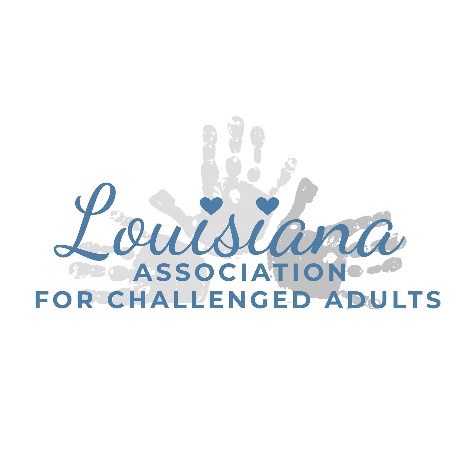 Event Rental ContractName or Group Renting: _____________________________________________________________Event Date________________    Guest Count:___________    Rental Time: ___________ to ___________   (5 hours: 2 for set up, 2 for event, 1 to take down. Note: Additional hours added to the event may be requested at $50 per hour) Door Open Time:___________		Door Close Time:_________Rehearsal Date/Time (if applicable):______________ (1 hour rehearsal time) Rental Details (Check all that apply)White Round Tables (inside): Qty__________	Outside covered Pavilion: ___________Buffet Room: _________	Kitchen: ____________    Bride Room:______________Outdoor Hanging Cathedral Arc Windows:  Qty. _____________ (max. 5)Renter Contact Information:Contact Name:__________________________        Contact Number:_________________________Contact Email:__________________________	      Deposit:_____________Balance Due:_____________A separate deposit of $150 is required for building/grounds damage and/or excessive cleaning requirements such as spills, dirty appliances, overly dirty restrooms, stained table clothes, etc. Note: This deposit must be in the form of a check made payable to the Louisiana Association for Challenged Adults.  This check will not be cashed and will be destroyed once it is determined that no damages occurred and/or no excessive cleaning is required. However, if damages or cleaning services exceed $150, the renter will be responsible for covering any additional repair/replacement costs. [Please remember, as the event host, you are responsible for any and all damage caused by your guests and/or any vendor (band/DJ, caterer, florist, etc.) affiliated with your event.] “I understand the facility use guidelines and agree to be bound by all terms therein and all terms of this rental space agreement.”Signature of Renter(s):________________________________  Date:___________________